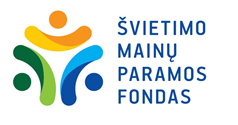 ŠVIETIMO MAINŲ PARAMOS FONDODIREKTORIUSĮSAKYMASDĖL 2022 M. KVIETIMO TEIKTI PARAIŠKAS LĖŠOMS GAUTI FIZINIO AKTYVUMO VEIKLOMS, SKATINANČIOMS FIZINIO AKTYVUMO PLĖTRĄ PROJEKTŲ VEIKLOS SRITIES KOKYBIŠKŲ PARAIŠKŲ TURINIO IR IŠLAIDŲ PAGRĮSTUMO VERTINIMO IŠVADŲ PATVIRTINIMO	Vadovaudamasi Lietuvos Respublikos švietimo, mokslo ir sporto ministro 2021 m. lapkričio 24 d. įsakymu Nr. V-2139 „Dėl 2022 metų kvietimo teikti paraiškas sporto rėmimo fondo lėšoms gauti sporto projektų, skirtų fizinio aktyvumo veikloms, skatinančioms fizinio aktyvumo plėtrą, sporto inventoriaus ir įrangos įsigijimui, sporto renginių organizavimui bei asmenų, dirbančių ar teikiančių paslaugas sporto srityje, kvalifikacijos tobulinimui ir sporto informacijos sklaidai ir 2022 metų kvietimo teikti paraiškas sporto rėmimo fondo lėšoms gauti sporto projektų, skirtų esamų sporto paskirties pastatų arba sporto paskirties inžinerinių statinių plėtrai, priežiūrai ir remontui, patvirtinimo“ ir 2019 m. vasario 14 d. Lietuvos Respublikos švietimo, mokslo ir sporto ministro įsakymu Nr. V-123 patvirtintomis „Sporto rėmimo fondo lėšomis finansuojamų sporto projektų, skirtų fizinio aktyvumo veikloms, skatinančioms fizinio aktyvumo plėtrą, sporto inventoriaus ir įrangos įsigijimui, sporto renginių organizavimui, ir asmenų, dirbančių ar teikiančių paslaugas sporto srityje, kvalifikacijos tobulinimui ir sporto informacijos sklaidai, finansavimo ir administravimo taisyklėmis“,	t v i r t i n u  2022 m. kvietimo teikti paraiškas Sporto rėmimo fondo lėšoms gauti fizinio aktyvumo veiklų, skatinančių fizinio aktyvumo plėtrą sporto projektų veiklų srities kokybiškomis pripažintų paraiškų turinio ir išlaidų pagrįstumo vertinimo išvadas:Fizinio aktyvumo veiklų, skatinančių neįgaliųjų fizinio aktyvumo plėtrą veiklos srities sporto projektų kokybiškų paraiškų sąrašas (1 priedas).Fizinio aktyvumo veiklų, skatinančių fizinio aktyvumo plėtrą veiklos srities sporto projektų kokybiškų paraiškų sąrašas (2 priedas).    Direktorė	                                                                                                         Daiva Šutinytė